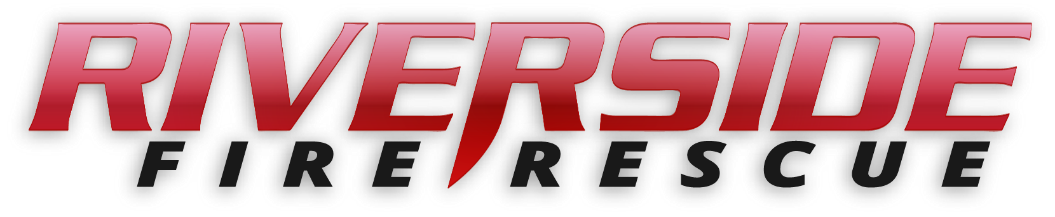 Pierce County Fire Protection District No. 14Commissioners Meeting November 14, 2022	Station74In Attendance:  Chief Kira Thirkield, Commissioner Gerald Sandberg, Commissioner Peter Allison, Commissioner John Campbell, Captain KP George and Secretary Shandrow.Guests:  Chris LeppellCommissioner Sandberg opened the meeting with the pledge of allegiance at 6:30 p.m. The minutes of the October 10, 2022 Regular Board Meeting were approved as presented.Citizen Comments:  NoneThe Regular Board Meeting recessed for a Board for Volunteer Firefighters meeting at 6:35 pm. Regular meeting reconvened at 6:40 pmVouchers:  Voucher list was reviewed, approved and attached.Chief’s Report:  The Chief’s Report was presented, reviewed and attached.Old Business:Budget – The Commissioners discussed and made a second review of the 2023 Budget.The Commissioner vacancy by the retirement of Commissioner Campbell was discussed.New Business: Resolution 2022-383 authorizing an increase in the regular property tax to be collected in the year 2023 was presented to the Commissioners for review. Resolution 2022-384 authorizing an increase in the EMS property tax to be collected in the year 2023 was presented to the Commissioners for review. Resolution 2022-385 approving the 2023 budget was presented to the Commissioners for review.Levy Certification in accordance with RCW 84.52.020 for amounts to be collected in 2023 was presented to the Commissioners for review.WFCA Annual Health Care Program Renewal was presented to the Commissioners for review and unanimously approved.Good of the Order Holiday Potluck will be on November 22 at 6:20 pm.Removal of the cell tower is planned for this coming weekend.Commissioner John Campbell was recognized for his 35 years of service to the citizens of Pierce County Fire District 14 and Riverside Fire and Rescue.  John was presented with a plaque and mug commemorating his Volunteer Firefighter service from 1987 - 2007 and as a Fire Commissioner 1993 - 2022.  He takes with him an abundance of knowledge of PCFD 14 and Fire Service in general.  While John is wished all the best in his retirement, Commissioner Campbell’s presence will be sorely missed.With no further business to come before the Board, the meeting adjourned at 7:46 p.m. ____________________________Gerald Sandberg, Commissioner____________________________ Peter Allison, Commissioner			ATTEST:____________________________		________________________John Campbell, Commissioner			Pat Shandrow, District Secretary